§13794.  Labeling of prescriptionsEvery drug dispensed pursuant to prescription, whether for a legend drug or not, must carry on the label the following information: the prescription number; the date of filling; the patient's name; directions for use; the name and strength of the drug and the amount dispensed, including either the brand name of the drug or, if a generic and therapeutically equivalent drug or interchangeable biological product is dispensed the label must be in accordance with section 13781; the beyond use date of the drug; the name of the practitioner prescribing the drug; and the name, address and telephone number of the pharmacy where the prescription was compounded and dispensed.  For purposes of this section, "beyond use date" means a date beyond which the contents of the prescription are not recommended to be used.  [PL 2019, c. 34, §5 (AMD).]A drug dispensed in accordance with the provisions of Title 22, chapter 251, subchapter 3, article 5 does not require the name of the patient's sexual partner on the label.  [PL 2009, c. 533, §5 (NEW).]SECTION HISTORYPL 1987, c. 710, §5 (NEW). PL 1999, c. 130, §14 (AMD). PL 2009, c. 533, §5 (AMD). PL 2019, c. 34, §5 (AMD). The State of Maine claims a copyright in its codified statutes. If you intend to republish this material, we require that you include the following disclaimer in your publication:All copyrights and other rights to statutory text are reserved by the State of Maine. The text included in this publication reflects changes made through the First Regular and Frist Special Session of the 131st Maine Legislature and is current through November 1, 2023
                    . The text is subject to change without notice. It is a version that has not been officially certified by the Secretary of State. Refer to the Maine Revised Statutes Annotated and supplements for certified text.
                The Office of the Revisor of Statutes also requests that you send us one copy of any statutory publication you may produce. Our goal is not to restrict publishing activity, but to keep track of who is publishing what, to identify any needless duplication and to preserve the State's copyright rights.PLEASE NOTE: The Revisor's Office cannot perform research for or provide legal advice or interpretation of Maine law to the public. If you need legal assistance, please contact a qualified attorney.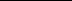 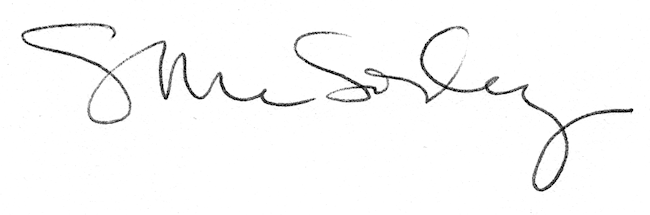 